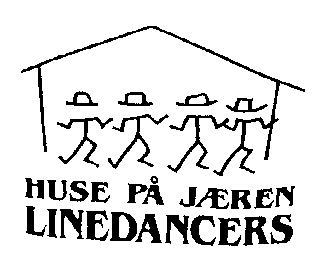 Danser, Vår 2016Med forbehold om endringer underveis.Hilsen instruktørene Lisa, Siri, & AlexanderMandagVidaregåande18.30 – 20.00Begynnarar 18.30 – 20.00 OnsdagMidtimydlå 20.10 – 21.4011.01FirecrackerAlex101, So long babyAlex13.01Big blue treeAlex18.01New York 2 LASiriCeltic RainbowLisa20.01Under the moon of loveLisa25.01Never been to SpainLisaRainSiri27.01Ticket to the BluesSiri01.02RepetisjonAlexRepetisjonSiri03.02RepetisjonSiri08.02PreachermanAlexDing Ding!Alex10.02Locklin´s barAlex15.02VinterferieÅrsmøte17.02Årsmøte22.02Extreme LoveLisaLove TrickLisa24.02Sugar honey itLisa29.02ÅpenSiriÅpenSiri02.03ÅpenSiri07.03RepetisjonLisaRepetisjonLisa09.03RepetisjonLisa14.03More than you´ll ever knowAlexQuieroSiri16.03Little Liza JaneSiri21.03PåskeferiePåskeferie23.03Påskeferie28.03PåskeferieBadonkadonkAlex30.03RealityAlex04.04Rock this factorAlexTell the worldSiri06.04StitchesSiri11.04Painting pillowsLisaRepetisjonAlex13.04RepetisjonAlex18.04RepetisjonAlex